ANSWERS 26.01.21A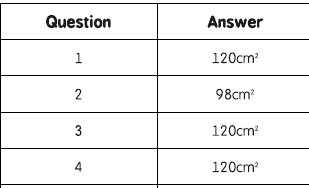 B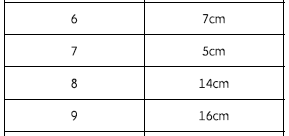 C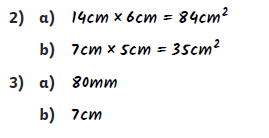 CChallenge 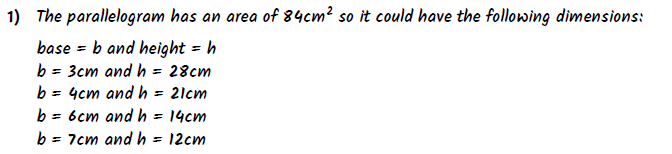 Challenge 